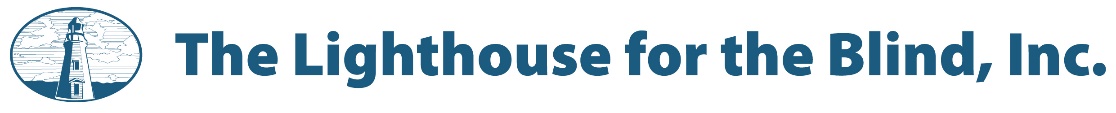 Job PostingTitle: 		Braille Literacy InstructorLocation: 		Spokane, WADept.: 		ECS  Reports to: 	ECS Services and Instructional ManagerStatus/Shift: 	Full-Time/M-FSalary:		$26/hourThe Lighthouse for the Blind, Inc. transforms the lives of people who are blind, DeafBlind, and blind with other disabilities. Through employment opportunities, we are a catalyst for empowerment. We foster self-confidence and instill a life changing affirmation that independence is possible. From our expertise in cutting-edge technology to our understanding of mobility, we help people who are blind and DeafBlind live fulfilling lives.We believe everyone, no matter their vision abilities, deserves to experience the power of employment. Our goal for each person we reach is to ignite a fire of determination that is centered on the reality that blindness doesn’t define who you are or how you choose to live.Purpose:The primary purpose of this position is to develop and deliver comprehensive braille training to employees at all locations, including Inland Northwest Lighthouse, Seattle, Summerville, and other locations as needed; manage braille materials, manage Braille Reading Library, and facilitate reading practice groups and other learning activities.Responsibilities:Schedule and conduct preliminary assessments / evaluations to determine the participant's needs and the appropriate course of trainingWork with primary supervisor and Employee & Community Services (ECS) management to develop long-term succession strategies and long-term viability of Braille ServicesTeach use of Perkins Brailler and slate & stylusTeach Contracted, Uncontracted, and UEB Braille to adult learnersTeach computer Braille as appropriateDesign an individualized syllabus for participants, and follow ECS department training approach and philosophyResearch and implement distance curriculaStay current with best practices and new approaches for providing quality braille instructionKeep departmental and other agency records as required.Provide status reports using results of quizzes, tests, assessmentsComplete statistics and outcomes reporting as requiredDevelop and implement necessary structures for braille training to be provided at all Lighthouse facilitiesMaintain a clean and orderly Braille Reading LibraryDemonstrate and model a positive attitude toward the use of brailleProvide ongoing support, training and resources to assist in readying internship employees to take the required Braille Literacy Usage ExamPerforms other duties as assignedMinimum Requirements:Bachelor’s degree in rehabilitation teaching, education or equivalent experience and education; teaching credential preferredMinimum 3 years Braille teaching requiredWA UEB (formerly BLUE) certification or ability to have this status within the first 90-days of employment requiredAbility to teach braille in both one-on-one and group settings, including providing virtual trainingMature judgment and sensitivity in interpersonal relations and among diverse groupsAbility to actively engage and teach the new Unified English Braille (UEB) code is requiredEffective teaching approach working with those who are blind or have low visionAbility to research and create effective curriculaIn-depth knowledge of braille codeAbility to take initiative, function autonomously, and be dependable.Knowledge and understanding of Unified English Braille (UEB)Excellent written and oral communication skills.Ability to work schedule as assigned.The Lighthouse for the Blind, Inc. is an equal opportunity employer and does not discriminate on the basis of age, sex, marital status, sexual orientation, gender identity, race, creed, color. National origin, honorably discharged veteran or military status, or the presence of any sensory, mental or physical disability or the use of a dog guide or service animal by a person with a disability. FEDERAL CONTRACTORIn compliance with federal law, all persons hired will be required to verify identity and eligibility to work in the United States and to complete the required employment eligibility verification document forms upon hire.To submit an application for this position or for more information about the Lighthouse for the Blind, Inc. please visit www.lhblind.org/jobs  